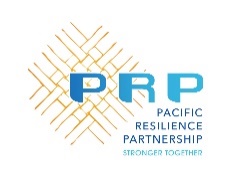 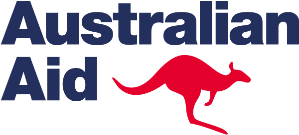 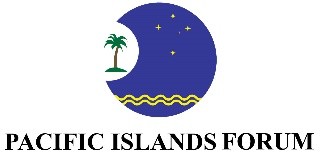 PRP Youth Hub Call for ProposalsThe Pacific Resilience Partnership (PRP), through the PRP Youth Hub and with funding support from the Government of Australia through the grant agreement managed by the Pacific Islands Forum Secretariat (PIFS) supporting implementation of the PRP, is calling for youth-led project proposals that will contribute to the resilience of their communities.One of the main objectives is advocacy of the FRDP and PRP at the national level. Whilst efforts to date have contributed to greater awareness of the FRDP and PRP at the national level, there is still room for more improvement and greater potential for outreach beyond the regular activities of webinars, virtual and face to face meetings. These calls for proposals and implementation of youth-led initiatives has the potential to reach the community level with dual benefits of building resilience and increased awareness of the FRDP and PRP. Utilizing the PRP Youth Hub is a means to tap into the energy of the youth as well as foster future champions of the PRP, which in turn ensures ongoing advocacy for the FRDP and PRP.ConditionsThe following are the conditions to guide the calls for proposals:Must be a youth-led initiative;Must benefit a community or communities through building their resilience.Should be aligned with the FRDP goals and principles.Budget for the initiative should not exceed FJD10,000 and will only cover procurement of material, though any service costs can be considered on a case by case basis.All funding will need to be expended before 31st March, 2022.The proponents of the proposal will be required to monitor and report back on the outcome/impact of the project.Process for the Call for ProposalsThe following is the process by which the calls for proposals will be received, assessed and progressed:All calls for proposal to be channeled through the PRP Youth Hub Chair and PIFS with the following contacts: Sevuloni Rokomatu Ratu Sevuloni.ROKOMATU@ifrc.org Teea Tira teeat@forumsec.org and Sharon Tohaimae sharon_tohaimae@forumsec.org; All calls for proposal will need to fill out the template attached as Annex 1 to this call for proposal.All calls for proposal will need to provide a minimum of 3 quotes for any of the materials procured with a recommendation for preferred supplier and reason for the preference. The PRP Youth Hub in collaboration with PIFS will assess and make the final decision on which calls for proposal are accepted.PIFS procurement and financial rules will be followed.TimelinesClosing date for calls for proposal is COB 18 February, 2022 (Fiji date and time);Decision by PRP Youth Hub in collaboration with PIFS will be shared no later than 25 February, 2022;Procurement of material to commence 28 February, 2022First report back by proponent of proposal on 14 March, 2022;Second report back by proponent of proposal on 4 April, 2022Annex 1Project ProposalDETAILS OF APPLICANTDETAILS OF APPLICANTDETAILS OF APPLICANTNameGender:DateContact DetailsEmail: Email: Contact DetailsPhone Number: Phone Number: OccupationOrganization membershipCountry DETAILS OF PROJECT FOR GRANTDETAILS OF PROJECT FOR GRANTDETAILS OF PROJECT FOR GRANTProject TitleProject LocationDuration of the ProjectGrant RequestProject BudgetBrief project summary and Anticipated Impacts (150-200 Words)Project Description and Problem(s) to Address (200-25 words):Objectives of the Project:How the Problem(s) will be Addressed: Resource needed including People that will be involved:Project Timeframe - Implementation and Monitoring:Anticipated Challenges and mitigation plans:Project Budget:Sustainability Plan:Checklist:Completed Project proposalBudgetQuotation(s)